3. VAJA destilacija in ekstrakcija eteričnih olj iz klinčkova) destilacija (želimo ločiti zmes večih tekočin)zmes dveh tekočin, ki se mešajo (idealna)- tekočini se mešata v vseh razmerjih- ΔH mešanja je nič- velja aditivnost volumnov- velja Raultov zakon Pa=xa Pºa (parni tlak komponente v zmesi je sorazmeren z molskim deležom)tekočini, ki se med seboj ne mešajo (destilacija z vodno paro)- Raultov zakon ne velja, velja Daltonov Pzmesi= Pºa + Pºb	 (določanje M, b faza je voda)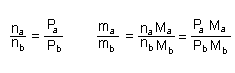 Zmešamo vodo in klinčke. Kot topilo za ekstrakcijo uporabimo CH2Cl2.b) ekstrakcija Iz zmesi (tekoče-tekoče ali trdno-tekoče) hočemo ločiti in raztopiti eno sestavino v drugem topilu, ki se s prvim ne meša.Porazdelitveni koeficient  Kd=c1/c2 (koncentracija naše spojine v 1. in 2. fazi, ena faza voda) Učinkovitost odvisna od števila ponovitev in tega, kako bomo estrahirali. Bolje večkrat z majhno količino Kd=co/cv = (mv - m1)Vv /Vom1.Topili se ne smeta mešati, čeprav malo interakcije je. Pomembna je izbira topila :	- spojina zelo dobro topna že v hladnem	- topilo mora biti inertno (tako s spojino kot z drugim topilom)	- razmerje Kd se mora hitro vzpostaviti	- gostota topil čimbolj različna (da ne pride do nastanka emulzije)	- čim višje vreliščec) sušenje raztopinsušilna sredstva	- reverzibilna CuSO4 + 5H2O  CuSO4 ·5H2O  (kristalno vezana voda) 	- ireverzibilna CaO + H2O → Ca(OH)2 (z vodo kemijsko reagirajo; vežejo več)	- absorpcijska (trdno sredstvo ki ima veliko aktivno površino za vezavo vode; silikagel	 SiO2, Al2O3, molekularna sita-zeoliti)Učinkovitost sušilnega sredstva podamo s sušilno kapaciteto (g H2O/100g substrata) in rezidalno vodo. Tudi če damo prebitek substrata, nekaj vode ostane-rezidalna. Dodati moramo sušilno sredstvo, ki tvori močnejši adukt z vodo, kot jo ima voda z našo organsko spojino. Pomembna je izbira sredstva	- ne sme reagirati s topilom in topljencem	- ne sme se raztopiti	- čim večja sušilna kapaciteta in adukcijske lastnosti	- ker imajo veliko površino, moramo paziti, da ne služi kot katalizator za kakšne		 kemijske spremembe na spojino